Tisztelt Partnerünk!A Szatmár-Beregi Települések és Közösségek Szövetsége, mint előzetesen elismert vidékfejlesztési szervezet a 2014-2020 közötti uniós költségvetési időszakra vonatkozóan, a rendelkezésre álló fejlesztési források optimális felhasználása érdekében Helyi Fejlesztési Stratégiát készít, mely alapján a LEADER források helyben felhasználhatók lesznek.Kérjük, amennyiben van olyan projektötlete, melyet szívesen jelezne felénk, a mellékelt projektgyűjtő adatlap kitöltésével tegye meg.Természetesen több adatlapot is kitölthet egy-egy szervezet!Bármilyen projektötletet, elképzelést szívesen fogadunk és a jövőben is arra törekszünk, hogy ezekhez forrásokat is tudjunk ajánlani.A LEADER mellett természetesen más fejlesztési támogatások is elérhetőek lesznek a Csengeri Járás, mint térség számára, mint például a Vidékfejlesztési Program egyéb intézkedései, melyeknek sikeres igénybevételéhez irodánk igyekszik majd minden segítséget megadni.A projekt adatlapok visszaküldési határideje: 2015. október 16.Kérjük Önöket, hogy a kitöltött adatlapokat a csengerihvi@gmail.com Ezt a címet a spamrobotok ellen védjük. Engedélyezze a Javascript használatát, hogy megtekinthesse. e-mail címre küldjék el, vagy személyesen is behozhatják a Szatmár-Beregi Települések és Közösségek Szövetsége székhelyére (4765 Csenger, Ady E. u. 14.).PROJEKTADATLAPa 2015 – 2020 közötti költségvetési időszakravonatkozóan a Helyi Fejlesztési Stratégia tervezéséhez1.1. Ügyfél adatai1.2. Ügyfél minősítése:  	1 - Belföldi természetes személy;	2 -Mikrovállalkozás; 	3 - Kisvállalkozás; 	4 - Középvállalkozás; 	5 - 1-4-be nem tartozó vállalkozás; 	6 - Nonprofit szervezet államháztartáson belül; 	7 - Nonprofit szervezet államháztartáson kívül.Kelt:							…………………………………..								   cégszerű aláírás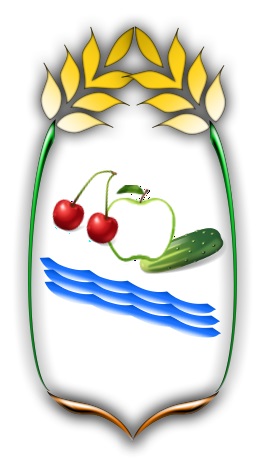 Ügyfél neve:Képviseletre jogosult neve:Ügyfél székhelye/lakcíme:Kapcsolattartó neve:Kapcsolattartó e-mail címe:Kapcsolattartó telefonszáma:2.1. Projektjavaslatra vonatkozó információk2.1. Projektjavaslatra vonatkozó információkFejlesztés megnevezése (projektjavaslat címe):Fejlesztés megnevezése (projektjavaslat címe):Támogatható tevékenység megjelölése:(Több tevékenység is bejelölhető a projektjavaslat alapján) építés gépbeszerzés eszközbeszerzés rendezvény előkészítése és megvalósítása helyi turizmusfejlesztés helyi vállalkozás létrehozása, ill. fejlesztése,       innovatív technológiák bevezetése rövid ellátási láncok kialakítása  képzés előkészítése és megvalósítása tanulmánykészítés marketing megújuló energiák és környezetvédelem egyéb:………………………………………………………2.2. A tervezett projekt célja és indokoltsága (max: 500 karakter):1.5. A tervezett fejlesztés részletes, tényszerű bemutatása (max: 2000 karakter):1.6. Projekt megvalósítása1.6. Projekt megvalósításaA megvalósítás tervezett helyszíne:A projekt várható költségvetéseA projekt tervezett költségigénye (bruttó Ft):